Тема: «Дифференциация З – Ж в словах и предложениях»Цель занятия:  закрепление навыков фонематического контроля в устной и письменной речи на примере дифференциации звуков и букв «З» – «Ж».Предметные результаты: закрепить отличительные признаки звуков и букв  «З - Ж»; совершенствовать навык звуко-буквенного анализа, деления слов на слоги; закреплять навыки фонематического контроля; развивать словесно-логическое мышление и графо-моторную функцию руки.Метапредметные результаты:Познавательные УУД: развивать заинтересованность ребёнка; на основе анализа и синтеза делать выводы, обобщать;Коммуникативные УУД: развивать и закреплять умение высказывать свои мысли, аргументируя ответ; осуществлять совместную деятельность в группе;Регулятивные УУД: определять тему и цель учебной деятельности самостоятельно или с помощью логопеда, закреплять умение самостоятельно работать.Личностные результаты: развивать умение самостоятельно оценивать свою деятельность: свои достижения и ошибки, развивать культуру поведения и культуру речи.Лексический материал: слова и предложения со звуками «З» и «Ж».Оборудование:  карточки звуков (или звуковые веера), предметные карточки, тетради, ручки, зеркала, стакан воды и салфетки, набор для выкладывания схемы слов, сигнальная мишень.Конспект занятияРелаксация.  Здравствуйте, садитесь. С хорошим настроением приступаем к занятию.  Улыбнулись друг другу.                      Мотивация учебной деятельностиВведение в тему. Внимательно послушайте загадки.Он высокий и пятнистыйС длинной-длинной шеей.Объедает листья,Но с больших деревьев. (Жираф)По алфавитуВ строгом порядке -Сорок фамилийВ толстой тетрадке.Справа от нихРазлинованы клетки,Чтоб не сбежалиВаши отметки.( Классный Журнал)В дождь беру его с собой,
Чтоб раскрылся надо мной
Чтобы с ним я не промок
И по лужам гулять смог                                   (Зонтик)
Кто любит морковкуИ прыгает ловко,Портит в огороде грядки,Убегает без оглядки? (Заяц) Угли пылают,Совком не достать,Ночью их видно,А днём не видать. (Звёзды)-    Кто запомнил название отгадок?   На какие звуки начинаются отгадки? - Догадались, о чём мы будем говорить на занятии, о каких звуках?Акустико-артикуляционная характеристика звуков З – Ж[ З ]Особенности артикуляцииЗубы сближены. Губы немного растянуты. Кончик языка упирается в нижние зубы, спинка выгнута. Голосовые связки работают, горло дрожит (есть голос) – звонкий.Воздушная струя сильная направленная вниз, холодная.Характеристика звукаСогласный, звонкий, твёрдый. Звук обозначается синим цветом.[ Ж ]Особенности артикуляцииГубы выдвинуты вперед и округлены. Кончик языка поднят вверх к нёбным бугоркам. Боковые края языка прижаты к верхним коренным зубам. Спинка языка приподнята. Форма языка напоминает чашечку. Голосовые связки работают, горло дрожит (есть голос) – звонкий. Воздушная струя направленная вперёд прямо, тёплая.Характеристика звукаСогласный, звонкий, всегда твёрдый. Звук обозначается синим цветом.Отработка и закрепление навыков фонематического контроля. Работа с веером звуков или с карточками звуков- Какой звук в слове вы услышали?  Какое место данного звука?Слова: загар, бизон, шуба, жаба, заяц, журнал, медуза, полоска, ожог, забор, художник, звезды, фраза, кошка, кузнец, лужайка, пожар, газон, абажур, гнездо, жилетка, карапузы, дружба, гроза, ваза.- Какой по счёту искомый звук? Сколько слогов? Какие гласные в слове?     Какой слог ударный? Выкладывание звуковой схемы слов: Журнал  Гроза  Забор Абажур- Какое место звука? Какой слог ударный? Сколько слогов?6. Зрительная гимнастика.  «Пишем» буквы в воздухе глазами, следя за маячком. Угадываем, написанные в воздухе буквы. (Ж-З)Смена динамической позы. Развитие тактильного восприятия и графо-моторной функции руки.   Акваграфия: прописываем на доске буквы «З» и «Ж» пальцами, смоченными предварительно в воде. Работа с предметными карточками. Разделить карточки на две колонки, в соответствии с наличием того или другого звука. Обучающиеся проверяют выполненную работу друг у друга.Проверка полученных знаний. Небольшой фонематический диктант. Логопед диктует слова и короткие предложения, а обучающиеся записывают буквы, обозначающие звуки «З» или «Ж», если они содержатся в словах, называемых логопедом.Слова: лужайка, шуба, пожар, газон, абажур, гнездо, жилетка, заказ, дружба, гроза, ваза.Предложения:  	Козы вышли на лужок. Жанна сажала розы. (Совместная проверка выполненного задания.)Рефлексия. О чем мы говорили на занятии? Что нужно всегда помнить про звук «Ж»? Чем похожи и чем отличаются эти звуки? Интересно ли вам было и что понравилось больше всего?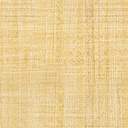 